ZAPOŻYCZENIANa podstawie wybranego przez siebie słownika ustal pochodzenie podanych wyrazów:profesor, atrament, hojny, polka, loggia, biennale, bagaż, kabaret, klub, komfort, chałtura, sputnik, śruba, stempel.Wynotuj z artykułu „Gra słowem” 5 wyrazów obcego pochodzenia. Opisz stopień przyswojenia wyrazów (fonetyczny, morfologiczny, fleksyjny).Czego można się dowiedzieć o historii Polski z poniższej tabeli?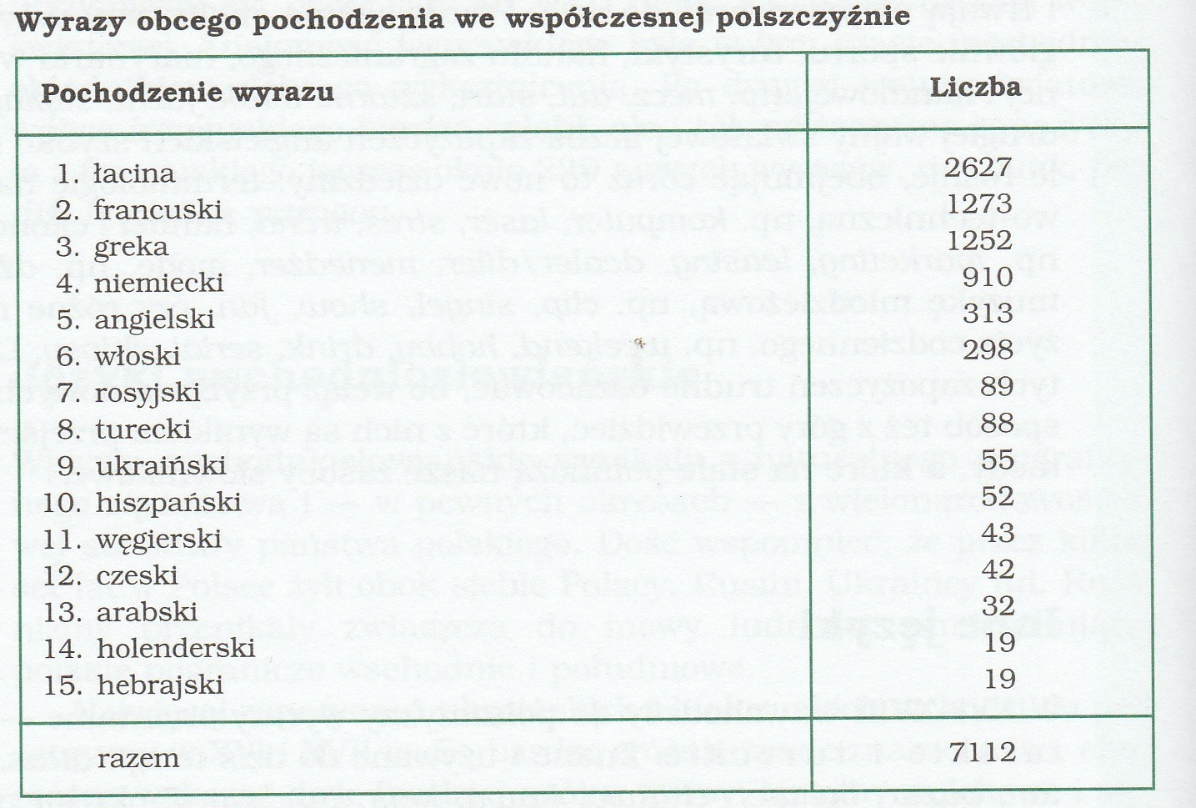 